Phụ lục 3Hướng dẫn việc xếp và che phủhàng rờiViệcxếpvàchephủhàngrờiđượcminhhọanhưsau:Hìnhảnh minh hoạvềxếpvàchephủhàngrờitrênthùngxehởCầnchú ý kiểmtratrụcxecóthểbịquátảikhixelênvàxuốngdốccaobởivìcáchạtrờicóthể di chuyểntrongthùngxe. Cụthểhàngsẽ di chuyểndễdàngtừđầunàyđếnđầu kia củathùngxevìvậycầnkiểmtrathườngxuyêntrongđiềukiệnnàyvàcóthểxếplạitải (sanđềutảitrênbềmặtthùngxe/ công-ten-nơ) khixedừngđỗ ở nơiantoàn.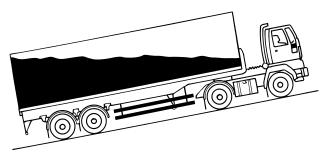 Hìnhảnh minh hoạ mô tả tảidịchchuyểnkhixelêndốc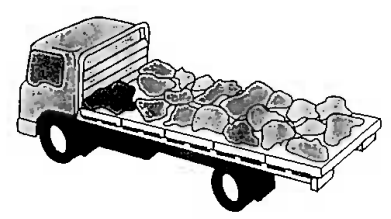 Xếphàngrờikhôngđúng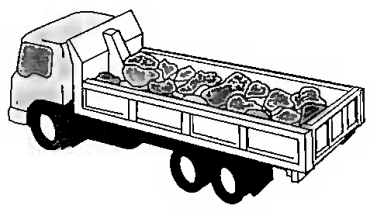 Xếphàngrờiđúng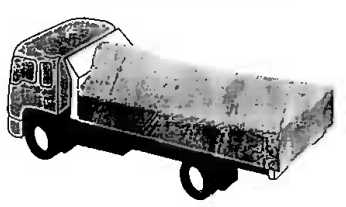 Xếpvàchehàngrờibằngbạt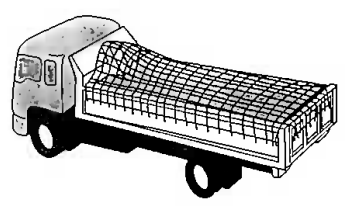 Xếpvàchehàngrờibằnglưới